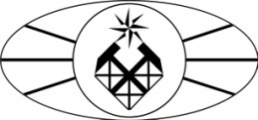 МИНОБРНАУКИ РОССИИФедеральное государственное бюджетное образовательное учреждение высшего образования «Российский государственный геологоразведочный университет имени Серго Орджоникидзе»(МГРИ-РГГРУ)Институт Современных технологий геологической разведки, горного и нефтегазового дела Кафедра Современных технологий бурения скважинРАБОЧАЯ ПРОГРАММА ПРАКТИКИБ2.п.2 «преддипломная практика» (по получению первичных профессиональных умений и навыков)Направление подготовки: 21.04.01 «Нефтегазовое дело»Программа подготовки: «Строительство глубоких нефтяных и газовых скважин в сложных горно-геологических условиях»Формы обучения: очная, очно-заочная, заочная                                           Промежуточная                                                                  аттестация    зачет Программа рассмотрена и утверждена на заседании кафедры_______________                                  Протокол № _________от «___»__________2018 г.                            Зав.кафедрой, профессор __________(Соловьев Н.В)Москва, 2018 г.ЦЕЛИ И ЗАДАЧИ ОСВОЕНИЯ ПРАКТИКИЦелью преддипломной практики являются закрепление теоретических знаний в области техники и технологии бурения на нефть и газ в процессе практической деятельности студентов, изучение техники и технологии, организации буровых работ в конкретных условиях, получения навыков в управлении технологическим процессом бурения скважин с применением прогрессивных приемов проходки, повышения качества буровых работ.Основными задачами Преддипломной практики являются:изучение	геологических	и	организационных	условий	на	месте практики;приобретение	практических	навыков	разработки	технологических режимов бурения, рационального использования технических средств;анализ существующих недостатков, «узких» мест с целью улучшения технико-экономических показателей при проектировании работ;ознакомление	со	структурой	и	взаимодействием	основных	и вспомогательных подразделений предприятия;изучение передовой организации работ в бригадах и путей повышения эффективности работ.В процессе прохождения преддипломной практики студент приобретает практические навыки, выполняя обязанности бурильщика или его помощника, помощника технолога буровых работ или бурового мастера.МЕСТО ПРАКТИКИ В СТРУКТУРЕ ООП ВОПреддипломная практика относится к разделу Б.2 Практики, в том числе научно-исследовательская работа, вариативной части образовательной программы магистра (Б2.П. Производственная практика).Преддипломная практика проводится в начале 3 семестра и ее трудоемкость составляет 6 недель.Взаимосвязь практики Б2.П.2 «Преддипломная практика» с другими составляющими ООП следующая:Предшествующие дисциплины: данная практика базируется на освоении студентами всех специальных дисциплин ООП, соответствующих программе подготовки «Строительство глубоких нефтяных и газовых скважин в сложных горно-геологических условиях» в течении 1 курса.ВИД, СПОСОБ И ФОРМА ПРОВЕДЕНИЯ ПРАКТИКИДанная практика относится к производственной в целях получения профессиональных умений и опыта профессиональной деятельности. Тип практики - преддипломная.По видам практик - путем выделения в календарном учебном графике непрерывного периода учебного времени для проведения каждого вида практик, дискретно.Данная практика проводится на предприятиях, занятых бурением скважин для поисков, разведки и эксплуатации месторождений нефти и газа. Во время преддипломной практики студент работает на буровой в качестве технолога, бурильщика 3 или 4 разряда.Преддипломная практика проводится для выполнения выпускной квалификационной работы и является обязательной.Производственная деятельность студента на рабочем месте является основной частью преддипломной практики. Только непосредственное участие в производственном процессе обеспечивает освоение твердых навыков по разработке и применению современных технологий по бурению скважин на углеводороды.КОМПЕТЕНЦИИ ОБУЧАЮЩЕГОСЯ, ФОРМИРУЕМЫЕ В РЕЗУЛЬТАТЕ ОСВОЕНИЯ ПРАКТИКИВ процессе освоения практики Б2.П.2 «Преддипломная практика» студент формирует и демонстрирует следующие общекультурные, общепрофессиональные и профессиональные компетенции, сформированные в соответствии с ФГОС ВО по направлению подготовки«Нефтегазовое	дело»,	квалификация	«магистр»,	утвержденного приказом Министерства образования и науки РФ  30.03.2015  г.  №  297: ОК-1, ОК-2, ОК-3, ОПК-1, ОПК-2, ОПК-3, ОПК-4, ПК-1, ПК-2, ПК-3, ПК-4 , ПК-5, ПК-6, ПК-7, ПК-8, ПК-9, ПК-10, ПК-11, ПК-12, ПК-13, ПК-14, ПК-15, ПК-16, ПК-17, ПК-18, ПК-19, ПК-20, ПК-21, ПК-22, ПК-23Таблица 1В результате освоения преддипломной практики Б2.П.2 «Преддипломная практика» обучающийся должен демонстрировать результаты образования в соответствии с требованиями ФГОС ВО:Таблица 2СТРУКТУРА И СОДЕРЖАНИЕ ПРАКТИКИОбщая трудоемкость учебной дисциплины- общая трудоемкость практики Б2 Б2.П.2 «Преддипломная практика» составляет 7 зачетных единиц (252 академических часа, аудиторные занятия не предусмотрены).Содержание практикиСодержание практики определяется руководителями программ подготовки магистров на основе ФГОС ВО с учетом интересов и возможностей выпускающей кафедры.Программа практики увязана с возможностью последующей производственной деятельностью лиц, оканчивающих магистратуру, в том числе на предприятиях нефтегазовой отрасли.В период практики магистранты подчиняются правилам внутреннего распорядка предприятия, на котором проходит практику, правилам техники безопасности, установленным в нефтегазовой отрасли.Преддипломная практика является одним из важнейших разделов структуры учебного плана подготовки магистранта. Раздел «Практика, в том числе научно-исследовательская работа (НИР)» является обязательным и представляет собой вид учебных занятий, непосредственно ориентированных на профессионально-практическую подготовку обучающихся.Преддипломная практика базируется на профессиональном цикле учебного плана. В результате прохождения Преддипломной практики обучающийся должен изучить на производстве закрепить теоретические знания, провести производственные испытания разделов магистерской диссертации. Кроме того, обучающийся должен освоить практические навыки научно-исследовательской работы специалиста в производственных коллективах, занимающихся проблемами бурения глубоких скважин на нефть и газ в сложных горно-геологических условиях.Методическое руководство практикой осуществляется лицом, ответственным за проведение практики магистрантов по месту ее прохождения. Непосредственное руководство и контроль за выполнением плана практики студента осуществляется научным руководителеммагистранта. Научный руководитель магистранта: - согласовывает программу Преддипломной практики с руководителем, ответственным за проведение практики магистрантов; - проводит необходимые организационные мероприятия по выполнению программы практики; - осуществляет постановку задач по самостоятельной работе магистрантов в период практики; - осуществляет аттестацию магистранта по результатам практики.Обязательной составной частью преддипломной практики является самостоятельное изучение материалов в геологическом, планово- экономическом, производственных отделах, лабораториях на базе предприятия. При этом собирается фактический материал, который используется впоследствии для составления отчета по практике и выпускной квалификационной работой по технологии и технике бурения на нефть и газ.В период прохождения преддипломной практики магистрант должен:оценивать перспективы и возможности использования достиженийнаучно-технического	прогресса	в	инновационном	развитии	отрасли, предлагать способы их реализации;формулировать	и	решать	задачи,	возникающие	в	ходе	научно- исследовательской и практической деятельностииспользовать	методологию  научных	исследований в практической деятельности;разрабатывать технические задания на проектирование нестандартного оборудования, технологической оснастки, средств автоматизации процессов.ФОРМЫ ОТЧЕТНОСТИ ПО ПРАКТИКЕРабочая программа практики Б2.П.2 «Преддипломная практика»предусматривает зачет по практике.По итогам практики магистрант предоставляет на кафедру отчет по преддипломной практике.В содержание отчета должны входить:Задание на преддипломную практику.Индивидуальный план преддипломной практики.Введение, в котором указываются: актуальность исследования, цель, задачи, место, сроки прохождения практики; перечень выполненных работ и заданий. (ОК-1, ОК-2, ОК-3)Основная часть, содержащая результаты:теоретические разработки выбранной темы исследования;описание организации индивидуальной работы и результаты анализа проведенных занятий.(ОПК-1, ОПК-2, ОПК-3, ОПК-4)Заключение, включающее индивидуальные выводы о практической значимости проведенного научно-педагогического исследования и отражающее его основные результаты. (ПК-1, ПК-2, ПК-3, ПК-4 , ПК-5, ПК-6, ПК-7, ПК-8, ПК-9, ПК-10, ПК-11, ПК-12, ПК-13, ПК-14, ПК-15, ПК-16, ПК-17, ПК-18, ПК-19, ПК-20, ПК-21, ПК-22, ПК-23)Список использованных источников.Приложения.Основные требования, предъявляемые к оформлению отчета по практике:отчет должен быть отпечатан через 1,5 интервала шрифт Times New Roman, номер 14 pt; размеры полей: верхнее и нижнее 2 см, левое 3 см, правое 1,5 см;рекомендуемый объем отчета 20−25 страниц машинописного текста;в отчет могут быть включены приложения, объемом не более 20 страниц, которые не входят в общее количество страниц отчета;в отчете обязательно должны быть отражены результаты внедрения в практику бурения скважин на нефть и газ инновационных проектов, разработкой которых занимается магистрант;желательно использование отчета по преддипломной практике в педагогической деятельности магистранта при проведении последующей педагогической практики;отчет должен быть иллюстрирован рисунками, таблицами, графиками, схемами и т. п.Магистрант представляет отчет в сброшюрованном виде вместе с другими отчетными документами ответственному за проведениепреддипломной практики преподавателю. К отчету обязательно прикладывается отзыв непосредственного руководителя практики.ФОНД ОЦЕНОЧНЫХ СРЕДСТВ ДЛЯ ПРОВЕДЕНИЯ ПРОМЕЖУТОЧНОЙ АТТЕСТАЦИИ ПО ИТОГАМ ОСВОЕНИЯ ПРАКТИКИКонтроль студентов осуществляется в виде итогового контроля (зачета в третьем семестре).Аннотация оценочных средств по преддипломной практике Б2.П.2«Преддипломная практика»Программой преддипломной практики предусмотрены следующие виды текущего контроля успеваемости (промежуточной аттестации), формы оценочных средств и критерии оценивания формируемых общекультурных, общепрофессиональных и профессиональных компетенций:Таблица 6УЧЕБНО-МЕТОДИЧЕСКОЕ ОБЕСПЕЧЕНИЕ ПРАКТИКИПеречень рекомендуемой литературыа) учебники и учебные пособия:Калинин А.Г. Бурение нефтяных и газовых скважин (курс лекций): Учебник. – М.: ЦентрЛитНефтеГаз, 2008. 848 с.Литвиненко В.С., Калинин А.Г. Основы бурения нефтяных и газовых скважин: Учебное пособие. – М.: ЦентрЛитНефтеГаз, 2009. 544 с.Повалихин А.С., Калинин А.Г., Бастриков С.Н., Солодкий К.М. Бурение наклонных, горизонтальных и многозабойных скважин скважин / Под общ. ред. д.т.н., проф. А.Г. Калинина. – М.: ЦентрЛитНефтеГаз, 2011. 647 с.Нескромных	В.В.,	Калинин	А.Г.	Направленное	бурение. ЦентрЛитНефте-Газ 2008Калинин	А.Г.,	Кульчицкий	В.В.	Естественное	и	искусственное искривление скважин. М.: РГУ НГ. 2006Ганджумян Р.А. и др. Расчеты в бурении. Москва РГГРУ 2007Калинин А.Г. . Радин А.И. Соловьев Н.В. и др. Бурение разведочных скважин на жидкие и газообразные полезные ископаемые М.: изд. РГГРУ, 2007Ганджумян Р.А., Тунгусов А.А., Тунгусов С.А. Буровые машины, механизмы и сооружения. Учеб. Пособие. М., РГГРУ, 2010.Ганджумян Р.А., Калинин А.Г. Инструмент для защиты бурильных колонн от вибраций при бурении скважин на нефть и газ. М., РГГРУ, 2009.б) отечественные журналы:Безопасность труда в промышленности Бурение и нефтьГазовая промышленность Известия вузов. Нефть и газ Нефтегазовая вертикальНефтегазовое строительство Нефтегазовые технологии Нефть, газ и бизнесНефть и капитал Нефть РоссииНефтяное хозяйствоСтроительство нефтяных и газовых скважин на суше и на море Территория «Нефтегаз»Управление качеством в нефтегазовом комплексев) зарубежные журналы:Euroil Pipeline newsPipeline constraction Oil and Gas JournalSPE Drilling and Completion Word Oil.г) электронные ресурсы:Для получения студентами свежей информации по теории и практике бурения из компьютерного класса обеспечен доступ к профессионально ориентированным интернет-порталам, в том числе: http://atlascopco.com; http://boartlongear.com; http://drillzone.ru/, http://dic.academic.ru/, http://gazneftnet.ru/, http://zipgo.ru/, http://www.burovik.ru/, http://www.drillings.ru/, http://www.drillmat.ru/, http://www.geoinform.ru/, http://www.geomash.ru/, http://www.geospetsstroy.ru/, http://www.mining-enc.ru/, http://www.motokama.ru/, http://www.mozbt.com/, http://www.voda-da.ru/9) МАТЕРИАЛЬНО-ТЕХНИЧЕСКОЕ ОБЕСПЕЧЕНИЕ ПРАКТИКИВ	проведении	лекционных	и	практических	занятий	используются следующие аудитории:208-а(25	посадочных	мест,	персональный	компьютер	и мультимедийное оборудование);416 (10 посад. мест, компьютерный класс; мультимедийный комплекс;)УТВЕРЖДАЮ:Директор института:________________Клочков Н.Н.«___»_____________2018  г.Общая трудоемкостьосвоения практики  9 з.е. (324 ак. ч.)Количество недель     6Курс           2Семестр      3Коды компе-тенцийНазвание компетенцииПрофессиональные функции123ОБЩЕКУЛЬТУРНЫМИ КОМПЕТЕНЦИЯМИОБЩЕКУЛЬТУРНЫМИ КОМПЕТЕНЦИЯМИОБЩЕКУЛЬТУРНЫМИ КОМПЕТЕНЦИЯМИОК-1способностью к абстрактному мышлению, анализу, синтезуспособность	видеть	в	сложныхпроизводственных	процессах	основные логичесие связиОК-2готовностью	действовать	внестандартных	ситуациях,способность	работать	в	коллективе,принимать	принципиальные	решения	инести социальную и этическуюответственность	за	принятые решенияодновременно	подчиняться	выбраннойколлективом	методике	решения нестандартных задачОК-3готовность	к	саморазвитию, самореализации,		использова-нию творческого потенциаласамостоятельно	учиться	и	непрерывно повышать квалификацию в течение всегопериода профессиональной деятельностиОБЩЕПРОФЕССИОНАЛЬНЫЕ КОМПЕТЕНЦИИ ВЫПУСКНИКАОБЩЕПРОФЕССИОНАЛЬНЫЕ КОМПЕТЕНЦИИ ВЫПУСКНИКАОБЩЕПРОФЕССИОНАЛЬНЫЕ КОМПЕТЕНЦИИ ВЫПУСКНИКАОПК-1способностью формулировать и решать задачи, возникающие в ходе научно-исследовательскойи практической деятельностисобирать и представлять исходные данные для разработки проектной документации на бурение глубоких скважин на нефть и газ всложных горно-геологических условияхОПК-2способностью использовать на практике знания, умения и навыки в организации исследовательских, проектныхи конструкторских работ, в управлении коллективомсамостоятельно анализировать ситуации, возникающие в процессе реализации исследовательских,	проектных	и конструкторских работ, применять для ихпреодоления знания, умения и навыки, полученные в процессе обученияОПК-3способностью изменять научный и научно-производственный профиль своей профессио-нальной деятельностисамостоятельно учиться и непрерывно повышать квалификацию в течение всего периода профессиональной деятельности вобласти бурения скважин на нефть и газОПК-4способностью разрабатывать научно-техническую, проектную и служебную документацию, оформлять научно-технические отчеты, обзоры, публикации по результатам	выполненныхисследованийразрабатывать научно-техническую и служебную	документацию	для проектирования бурения глубоких скважин на нефть и газ в сложных горно- геологических условиях, оформлять отчеты и статьи по специальности в соответствии сГОСТами и стандартамиПРОФЕССИОНАЛЬНЫЕ КОМПЕТЕНЦИИ ВЫПУСКНИКАПРОФЕССИОНАЛЬНЫЕ КОМПЕТЕНЦИИ ВЫПУСКНИКАПРОФЕССИОНАЛЬНЫЕ КОМПЕТЕНЦИИ ВЫПУСКНИКАПК-1способностью	оценивать перспективы и возможности использования достижений научно-технического прогресса в инновационном развитииотрасли, предлагать способы их реализациианализировать	деятельностьпроизводственных	подразделений предприятий, осуществляющих бурение глубоких скважин на нефть и газ в сложных горно-геологических условиях; участвовать в работе  системы  менеджмента качества напредприятииПК-2способностью использовать методологию научных исследо- ваний в профессиональнойдеятельностиприменять методы обработки лабораторных и экспериментальных исследований для выбора рациональных параметров режимабурения и рецептуры буровых растворов.ПК-3способностью планировать и проводить аналитические, имита- ционные и экспериментальные исследования,	критическиоценивать данные и делать выводыприменять современное программное обеспечение для моделирования основных технологических процессов сооружения глубоких скважин в сложных горно-геологических условияхПК-4способностью использовать профессиональные программ- мные комплексы в области математического моделиро- вания	технологическихпроцесссов и объектовПрименять современное программное оборудование и специальные программы для моделирования основных техноло- гических процессов сооружения скважин в сложных горно-геологических условияхПК-5способностью проводить анализ и систематизацию научно- технической информации по теме	исследования, осуществлять выбор методик и средств решения задачи, проводить		патентные исследования с цельюобеспечения патентной чистоты новых разработокИметь опыт проведения научно- исследовательских работ по технологии и исследованию буровых процессов и заканчиванию скважинПК-6способностью	применять полученные знания для разработки и реализации проектов,  различных процессовпроизводственной деятельностиразрабатывать рабочие проекты на бурение глубоких скважин в сложных горно- геологических условияхПК-7способностью	применять методологию проектированияприменять методологию проектирования конструкций скважин, режимов бурения, цементирования, основанные на использо-вании профессиональных пакетов программПК-8способностью	использовать автоматизированные	системыпроектированияосвоить современную систему проектирования бурового процессаПК-9способностью разрабатывать технические задания на проектирование нестандартного оборудования, технологической оснастки,	средств автоматизации процессовРазрабатывать документацию на проведение нестандартных технологий для конкретных условий: мультирастворная технология промывки и цементирования скважин, конструирование скважин с использованием метода бурения на обсадных трубах, с использованием бицен-тричных долот,скважин монодиаметраПК-10способностью			осуществлять расчеты по проектам, технико- экономического				и функционально-стоимостного анализа		эффективности проектируемых			аппаратов, конструкций,	технологическихпроцессовпроводить расчеты технико-экономической эффективности	разработанных технологических  процессов  и средств строительства поисковых, разведочных и эксплуатационных скважинахПК-11способностью разрабатывать оперативные планы проведения всех видов деятельности, связанной с исследованием, разработкой, проектированием, конструированием, реализацией и	управлениемтехнологическими процессами и    производствами    в  областидобычи, транспорта и хранения углеводородовна уровне топ-менеджера разрабатывать планы бесперебойной работы буровых подрядных организаций, технического оснащения рабочих мест, взаимодействия с заказчиком, сервисными	фирмами,	службами супервайзинга, материально-технического снабженияПК-12способностью		проводить экономический анализ затрат и результативности технологических	процессов	и производствПланировать  и  проводить  аналитические иэкспериментальные исследования с использованием новейших достижений науки     и     техники,     уметь    критическиоценивать результаты и делать выводы, полученные  в  сложных  и  неопределѐнныхусловиях;ПК-13способностью	проводить маркетинговые исследованияизучать и прогнгзировать стоимость, организовывать НИОКР по созданию новых решений в области реализации буровых технологий и оборудования, координировать корпоративное	планирование	ифинансирование заказчиком работПК-14способностью		разрабатывать технико-экономическое обоснование	инновационных решений в профессиональнойдеятельностивыполнять работы по технико-экономическому обоснованию  дорогостоящих импортных технологий и оборудованиюПК-15способностью использовать основные понятия и категории производственногоменеджмента,	систем управления организациейразвивать производственный менеджмент внутри бурового предприятия, поддерживать деловые творческие отношения с его собственникамиПК-16способностью разрабатывать предложения по повышению эффективности использования ресурсовобосновывать перевод компании на использование мобильных буровых установок, бурения скважин малого диаметра, бурениянаправленных скважин по энергосберегающим профилямПК-17способностью	управлять сложными	технологическими комплексами (автоматизированнымипромыслами,	системой диспетчерского управления), принимать решения в условиях неопределенности		имногокритериальностиИметь	представление	об автоматизированных системах бурения глубоких скважин на нефть и газ в сложных горно-геологических условиях, в том числе на акваторияхПК-18способностью анализировать и обобщать экспериментальные данные	о	работе технологическогооборудованияВнедрять для бурения скважин совершенные забойные двигатели с алмазными долотами различных	конструкций,	роторные управляемые компоновки, использовать установки с наклоннным ставом, способными работать с гибкими трубами для бурения и ремонта скважинПК-19способностью совершенствовать	методикиэксплуатации	и	технологии обслуживания оборудованияВнедрять для бурения скважин совершенные забойные двигатели с алмазными долотами различных	конструкций,	роторные управляемые компоновки, использовать установки с наклоннным ставом, способными работать с гибкими трубами для бурения и ремонта скважинПК-20способностью	применять инновационные методы для решения производственныхзадачприменять	ииновационные	технологии промывки скважин и разобщения пластовПК-21способностью конструировать и разрабатывать	новые инновационные технологические процессы и оборудование нефтегазодобычи и транспортанефти и газаразрабатывать и применять новые инновационные методы увеличения нефтеотдачи пластовПК-22способностью анализировать возможные инновационные риски при внедрении новыхтехнологий, оборудования, системразрабатывать и применять методики анализа экономической эффективности внедрения новых инновационных технологийПК-23способностью	применять полученные знания для разработки проектных решений по управлению качеством внефтегазовом производствеИспользовать полученные знания по технологии и технике бурения и заканчивания скважин для составления рабочих проектов и внедрения их на стадии строительства скважинКоды компе- тенцийНазвание компетенции«Допороговый» уровень сформированности компетенцийКраткое содержание/определение.Характеристика обязательного«порогового» уровня сформированностикомпетенций у выпускника вуза1234ОБЩЕКУЛЬТУРНЫМИ КОМПЕТЕНЦИЯМИОБЩЕКУЛЬТУРНЫМИ КОМПЕТЕНЦИЯМИОБЩЕКУЛЬТУРНЫМИ КОМПЕТЕНЦИЯМИОБЩЕКУЛЬТУРНЫМИ КОМПЕТЕНЦИЯМИОК-1способностью	к абстрактномумышлению, анализу, синтезу «Допороговый» уровень:Знать:	основы математическихдисциплин Уметь: использоватьосновные	законы естественнонаучны х	дисциплин	в профессиональнойдеятельности Владеть: основами профессионального языка	предметнойобласти знаний Пороговый уровень:Знать: элементы теории вероятностей, корреляционный и регрессионный виды статисти- ческого анализаУметь: применять методы математического анализа и моделированияВладеть: методами построения простейших		математических моделей,	математическими методами решения естественно- научных задачОК-2готовностьюдействовать		в нестандартных ситуациях,	нести социальную		и этическую ответственность за принятые решения «Допороговый» уровень:Знать:		теорию принятия решений Уметь: работать в коллективе, принимать решения Владеть: основами профессионального языка	предметнойобласти знаний Пороговый уровень:Знать:		способы			применения теории	принятия		решений	к процессу бурения скважин Уметь:			применять	методы математического	анализа	и моделированияВладеть: глубокими знаниями в области	бурения	скважин	нанефть и газОК-3готовность	к саморазвитию, самореализации, использованиютворческого «Допороговый» уровень:Знать:	принципы целеполаганияУметь:	понимать Пороговый уровень:Знать:	методы	сбора	исистематизации	информации	из многочисленных источников. Пороговый уровень:Знать:	методы	сбора	исистематизации	информации	из многочисленных источников.потенциаласмысл,	определять цели,		выбирать средства			сбора информации Владеть: навыками сбора				исистематизации информацииУметь: интерпретировать и комментировать	получаемую информацию, выявлять тенденции, вскрывать причинно-следственные связи, выдвигать гипотезы и идеи.Владеть: навыками сбора и систематизации информации из многочисленных	источников, обобщения и анализа получаемой информации, сопряжения постав- ленных целей с прогнозируемымирезультатамиУметь: интерпретировать и комментировать	получаемую информацию, выявлять тенденции, вскрывать причинно-следственные связи, выдвигать гипотезы и идеи.Владеть: навыками сбора и систематизации информации из многочисленных	источников, обобщения и анализа получаемой информации, сопряжения постав- ленных целей с прогнозируемымирезультатами «Допороговый» уровень:Знать:		принципы целеполагания Уметь:			понимать смысл,	определять цели,			выбирать средства				сбора информации Владеть: навыками сбора					исистематизации информации Пороговый уровень: Пороговый уровень:ОК-4способностьюформулировать	и решать		задачи, возникающие	в ходе		научно- исследовательской и	практической деятельности «Допороговый» уровень:Знать:		принципы целеполагания Уметь:			понимать смысл,	определять цели,			выбирать средства				сбора информации Владеть: навыками сбора					исистематизации информацииЗнать: методы сбора и систематизации информации из многочисленных источников.Уметь: интерпретировать и комментировать	получаемую информацию, выявлять тенденции, вскрывать причинно-следственные связи, выдвигать гипотезы и идеи.Владеть: навыками сбора и систематизации информации из многочисленных	источников, обобщения и анализа получаемой информации, сопряжения постав- ленных целей с прогнозируемымирезультатамиЗнать: методы сбора и систематизации информации из многочисленных источников.Уметь: интерпретировать и комментировать	получаемую информацию, выявлять тенденции, вскрывать причинно-следственные связи, выдвигать гипотезы и идеи.Владеть: навыками сбора и систематизации информации из многочисленных	источников, обобщения и анализа получаемой информации, сопряжения постав- ленных целей с прогнозируемымирезультатамиОПКОБЩЕПРОФЕССИОНАЛЬНЫЕ КОМПЕТЕНЦИИ ВЫПУСКНИКАОБЩЕПРОФЕССИОНАЛЬНЫЕ КОМПЕТЕНЦИИ ВЫПУСКНИКАОБЩЕПРОФЕССИОНАЛЬНЫЕ КОМПЕТЕНЦИИ ВЫПУСКНИКА «Допороговый» уровень:Знать:	основы математическихдисциплинУметь: использовать основ- ные законы естес- твеннонаучных дис- циплин	в	профес- сиональной деятель- ностиВладеть: основами профессиональногоязыка	предметной области знаний Пороговый уровень:ОПК-1Способностьюформулировать	и решать		задачи, возникающие	в ходе		научно- исследовательской и	практической деятельности «Допороговый» уровень:Знать:	основы математическихдисциплинУметь: использовать основ- ные законы естес- твеннонаучных дис- циплин	в	профес- сиональной деятель- ностиВладеть: основами профессиональногоязыка	предметной области знанийЗнать: элементы теории вероятностей и математической статистикиУметь: применять методы математического анализа и моделированияВладеть: методами построения простейших		математических моделей,	математическими методами решения естественно- научных задачОПК-2способностью использовать	на практике	знания, умения и навыки в организацииисследовательских, проектных	и конструкторских «Допороговый» уровень:Знать:	основы поектирования буровогооборудованияУметь:пользоваться Пороговый уровень:Знать:	технические	и программные средства для автоматизированного бурового оборудованияУметь: решать технологические задачи	при	помощиработ,	вуправлении коллективомкомпьютерными сетями	иИнтернетом Владеть: основами научныхисследованийинформационных технологий Владеть:		навыками	решения профессиональных	инженерных задач	с			использованием современных	информационных технологий «Допороговый» уровень:Знать:	основы информатики Уметь: пользоваться компьютерными сетями		иИнтернетом Владеть: способами	поиска необходимойинформации Пороговый уровень:ОПК-3способностью изменять	научный и		научно-производственный профиль	своей профессиональной деятельности «Допороговый» уровень:Знать:	основы информатики Уметь: пользоваться компьютерными сетями		иИнтернетом Владеть: способами	поиска необходимойинформацииЗнать:	технические		и программные		средства	для автоматизированного проектирования скважин на нефть и газУметь: решать технологические задачи			при				помощи информационных технологий Владеть:		навыками	решения профессиональных	инженерных задач	с				использованием современных		информационныхтехнологийОПК-4способностью разрабатывать научно- техническую, проектную		и служебную документацию, оформлять	научно- технические отчеты, обзоры, публикации по	результатам выполненных исследований «Допороговый» уровень:Знать:		основы делопроизводства Уметь:	составлять служебную		и проектную документацию Владеть: терминологией научно-исследовательской и	проектной документации Пороговый уровень:Знать: технические и программ- мные средства для автоматизи- рованного	проектирования скважин на нефть и газУметь:	составлять		проектную документацию		по			основным направлениям бурения скважин Владеть:			навыками			решения профессиональных	инженерных задач		с			использованием современных	информационныхтехнологийПКПРОФЕССИОНАЛЬНЫЕ КОМПЕТЕНЦИИ ВЫПУСКНИКАПРОФЕССИОНАЛЬНЫЕ КОМПЕТЕНЦИИ ВЫПУСКНИКАПРОФЕССИОНАЛЬНЫЕ КОМПЕТЕНЦИИ ВЫПУСКНИКА «Допороговый» уровень:Знать:		основы информатики	и математики, технологию			и технику	бурения нефтяных и газовых скважинУметь: использовать основные	законы естественнонаучны х	дисциплин	в профессиональнойдеятельностиВладеть: основами Пороговый уровень:ПК-1Способностью оценивать перспективы	и возможности использованиядостижений научно- техническогопрогресса		в инновационном развитии	отрасли, предлагать способы их реализации «Допороговый» уровень:Знать:		основы информатики	и математики, технологию			и технику	бурения нефтяных и газовых скважинУметь: использовать основные	законы естественнонаучны х	дисциплин	в профессиональнойдеятельностиВладеть: основамиЗнать: современные методы организации экспериментальных исследований,	основные сведения по теории планирования экспери-ментовУметь: планировать, проводить, анализировать, обрабатывать экспериментальные исследования с интерпретацией полученных результатовВладеть: методами анализа и интерпретации	полученных результатов,		методами оптимизации    производственныхпроцессов,	методикамипрофессиональногоязыка	предметной области знанийпостроения учебных занятий сприменением	современных мультимедийных технологийпостроения учебных занятий сприменением	современных мультимедийных технологий «Допороговый» уровень:Знать:	основы анализа и обработки информации Уметь: критически осмысливать накопленный опыт Владеть:навыками   сбора	и систематизацииинформации Пороговый уровень: Пороговый уровень:ПК-2способностью использовать методологию научных	исследо- ваний		впрофессиональной деятельности «Допороговый» уровень:Знать:	основы анализа и обработки информации Уметь: критически осмысливать накопленный опыт Владеть:навыками   сбора	и систематизацииинформацииЗнать: методы сбора и систематизации информации из многочисленных источников.Уметь:								приобретать профессиональную		эрудицию	и широкий	кругозор				в	области математических, естественных и социально-экономических наук и использовать						его		в профессиональной деятельности Владеть:		установкой		к самообучению		и	непрерывному профессиональному самосовершенствованию		в условиях			автономии		исамоуправленияЗнать: методы сбора и систематизации информации из многочисленных источников.Уметь:								приобретать профессиональную		эрудицию	и широкий	кругозор				в	области математических, естественных и социально-экономических наук и использовать						его		в профессиональной деятельности Владеть:		установкой		к самообучению		и	непрерывному профессиональному самосовершенствованию		в условиях			автономии		исамоуправления «Допороговый» уровень:Знать:	основы анализа и обработки информацииУметь:	критически осмысливать накопленный опыт Владеть: навыками сбора		исистематизации информации «Допороговый» уровень:Знать:	основы анализа и обработки информацииУметь:	критически осмысливать накопленный опыт Владеть: навыками сбора		исистематизации информации Пороговый уровень:ПК-3Способностью планировать	и проводить аналитические, имитационные	и экспериментальные исследования, критически оценивать данные и делать выводы «Допороговый» уровень:Знать:	основы анализа и обработки информацииУметь:	критически осмысливать накопленный опыт Владеть: навыками сбора		исистематизации информации «Допороговый» уровень:Знать:	основы анализа и обработки информацииУметь:	критически осмысливать накопленный опыт Владеть: навыками сбора		исистематизации информацииЗнать: методы сбора и систематизации информации из многочисленных источников.Уметь:							приобретать профессиональную		эрудицию	и широкий	кругозор				в	области математических, естественных и социально-экономических наук и использовать					его		в профессиональной деятельности Владеть:		установкой		к самообучению	и	непрерывному профессиональному самосовершенствованию		вусловиях	автономии	и самоуправления «Допороговый» уровень:Знать: основы анализа и обработки информацииУметь: критически осмысливатьнакопленный опытВладеть: навыками	сбора	и систематизацииинформации «Допороговый» уровень:Знать: основы анализа и обработки информацииУметь: критически осмысливатьнакопленный опытВладеть: навыками	сбора	и систематизацииинформацииПК-4способностью использовать профессиональные программные комплексы	в области математического моделирования технологических процессов	и объектов «Допороговый» уровень:Знать: основы анализа и обработки информацииУметь: критически осмысливатьнакопленный опытВладеть: навыками	сбора	и систематизацииинформации «Допороговый» уровень:Знать: основы анализа и обработки информацииУметь: критически осмысливатьнакопленный опытВладеть: навыками	сбора	и систематизацииинформации Пороговый уровень:Знать: методы сбора и систематизации информации из многочисленных источников.Уметь:	пользоваться программным обеспечением для сбора, хранения и обработки информацииВладеть: навыками хранения и обработки информации дляматематического моделирования процессов буренияПК-5способностьюпроводить анализ и систематизацию «Допороговый» уровень:Знать:	основы Пороговый уровень: Пороговый уровень:научно- техническойинформации по теме исследования, осуществлятьвыбор методик и средств решения задачи, проводить патентныеисследования с целью обеспечения патентной чистоты новых разработокнаучных исследованийУметь: правильно выбирать технологические приемы сооруженияскважин	вразличных условиях Владеть:знаниями	по современнымтехнологиям бурения скважинЗнать: проведение патентных исследований	с	целью обеспечения патентной чистоты разработокУметь: для конкретных ситуаций пересмотреть				традиционные подходы		к				технологии цементирования			скважин	с использованием	метода	мульти- растворного цементирования Владеть:	навыками		анализа применяемых технологий и при необходимости применения новых технологий «Допороговый» уровень:Знать:		основы проектирования основных процессов бурения Уметь: правильно оценить	условия сооружения скважин			вконкретных условиях Владеть: основамипроектирования Пороговый уровень:ПК-6способностью применять полученные знания для	разработки	и реализации проектов, различных процессов производственной деятельности «Допороговый» уровень:Знать:		основы проектирования основных процессов бурения Уметь: правильно оценить	условия сооружения скважин			вконкретных условиях Владеть: основамипроектированияЗнать: подходы к составлению разделов		рабочих	проектов основных				технологических процессов бурения скважин Уметь: дать оценку основным технологиям				строительства скважин	в		сложных		горно- геологических условияхВладеть: навыками составления конкретных разделов рабочих проектов «Допороговый» уровень:Знать:	основы проектирования режимов бурения Уметь:	решать системытригономет- рических уравнений Владеть: основамигидравлики	и гидропривода Пороговый уровень:ПК-7способностью применять методологию проектирования «Допороговый» уровень:Знать:	основы проектирования режимов бурения Уметь:	решать системытригономет- рических уравнений Владеть: основамигидравлики	и гидроприводаЗнать:	знать		методику проектирования	конструкций скважин различного назначения Уметь: в частности, рассчитывать профили наклонно направленных и горизонтальных скважин Владеть: аппаратом проведения гидравлических расчетов «Допороговый» уровень:Знать:	основы автоматизации процессов бурения Уметь: правильно оценивать условия бурения скважин Владеть:основами работы в професси-ональных программах Пороговый уровень:ПК-8способностью использовать автоматизированны е	системыпроектирования «Допороговый» уровень:Знать:	основы автоматизации процессов бурения Уметь: правильно оценивать условия бурения скважин Владеть:основами работы в професси-ональных программахЗнать:	современные	системы автоматизированного проектированияУметь: выбрать рациональную систему проектирования для. конкретных ситуацийВладеть: свободным опытом применения	выбранной программыПК-9способностью разрабатывать техническиезадания		на проектирование нестандартного оборудования, технологической оснастки,	средств автоматизации процессов «Допороговый» уровень:Знать: основы технологии бурения скважин в сложных условиях;Уметь: состав- лять проекты по сооружениюбоковых стволов; Владеть: основа-ми проектированияскважин в сложных условиях Пороговый уровень:Знать: недостатки современного оборудования, систем автоматизации процесса бурения в сложных условиях;Уметь: реализовывать на практике известные технологии промывки, цементирования, зарезки боковых стволов; Владеть: навыками разработки технического задания на применение нестандартныхтехнологийПК-10способностью осуществлять расчеты	по проектам, технико- экономического		и функционально- стоимостного анализаэффективности проектируемых аппаратов, конструкций, технологических процессов «Допороговый» уровень:Знать:	основы экономикинефтедобывающего предприятия Уметь:рассчитывать технико- экономические показатели бурения Владеть:	теорией и	практикой борьбы			сосложнениями	иавариями	в процессе бурения Пороговый уровень:Знать: принципы расчетов технико-экономическойэффективности бурения поисково- разведочных и эксплуатационных скважинУметь: производить расчеты конкретных задач функционально- стоимостного анализаВладеть:			навыками использования		современных инструментов и методов планирования и контроля проектов,	связанных	с осложнениями в процессе буренияПК-11способностью разрабатывать оперативные планы проведения	всех видовдеятельности, связанной		с исследованием, разработкой, проектированием, конструированием, реализацией	и управлением технологическими процессами		и производствами	в области	добычи, транспорта		ихранения углеводородов «Допороговый» уровень:Знать: перечень видов деятельности буровогопредприятия Уметь: правильно построить	схему взаимодействия	с заказчиком Владеть: навыками планово- финансовойдеятельности Пороговый уровень:Знать: содержание оперативных планов проведения всех видов деятельности	бурового предприятияУметь: в рамках контрольного задания разрабатывать планы взаимодействия с заказчиком и материально-техническогоснабженияВладеть: навыками оценки преимуществ и недостатков взаимодействия с заказчикоиПК-12Способностью проводитьэкономический анализ	затрат	и «Допороговый» уровень:Знать:	основы Пороговый уровень:Знать:	виды	проектов, последо-вательность и процедурурезультативности технологических процессов	и производствнефтегазовой геологии, технологию	и технику		бурения нефтяных			и газовых	скважин, основы разработки и	эксплуатации нефтяных			и газовых месторожденийУметь: правильно оценить уровень техники и технологии бурения, эксплуатации	и ремонта скважин,Владеть: основной терминологией	по нефтегазовому делупроекти-рования скважин на нефть и газУметь: проводить маркетин- говые исследования и участвовать в	создании		проектов, повышающих эффективность использования ресурсов, выбирать число и условия проведения опытов, позволяющих с необходимой точностью решать практические			задачи исследования, осуществлять поиск оптимальных условий работы объекта		исследований, осуществлять прогнозирование и распределение состояния объекта исследованияВладеть: знаниями в производственно-технологической и проектной деятельности, обеспечивающей модернизацию, внедрение и в эксплуатацию нового оборудования для добычи, транспорта и хранения нефти игаза «Допороговый» уровень:Знать:	основы маркетингавнефтегазовой отрасли Уметь: производитьтехнико-экономи- ческие	расчеты типовых процессов буренияВладеть: основами бухгалтерского учета Пороговый уровень:ПК-13способностью проводить маркетинговые исследования «Допороговый» уровень:Знать:	основы маркетингавнефтегазовой отрасли Уметь: производитьтехнико-экономи- ческие	расчеты типовых процессов буренияВладеть: основами бухгалтерского учетаЗнать: сущность маркетинговых исследований при строительстве скважин и деятельности бурового предприятия в целомУметь:	рассчитывать экономический				эффект применения		различных технологий при осложнениях Владеть:			навыками корпоративного планирования и финансирования буровых работ «Допороговый» уровень:Знать:	основы экономического расчетадорогостоящего оборудования Уметь:	оценивать эффективность применения различных	типов вращателей Владеть: знаниями о	современныхразработках	в Пороговый уровень:ПК-14способностью разрабатывать технико- экономическое обоснование инновационных решений	впрофессиональной деятельности «Допороговый» уровень:Знать:	основы экономического расчетадорогостоящего оборудования Уметь:	оценивать эффективность применения различных	типов вращателей Владеть: знаниями о	современныхразработках	вЗнать: сущность зарубежных технологий,	отличающихся высокой стоимостью, обосновать целесообразность их применения в конкретных условияхУметь:	обосновыватьэффективность	применения системы верхнего привода при бурении скважин различного назначенияВладеть: знаниями особенностей применения системы верхнего привода, алмазных и PDC долот сотрасли буренияотрасли бурениязабойными двигателями «Допороговый» уровень:Знать:		основы менеджмента Уметь:	правильно организовыватьделовые связи Владеть: основами логистики «Допороговый» уровень:Знать:		основы менеджмента Уметь:	правильно организовыватьделовые связи Владеть: основами логистики Пороговый уровень:ПК-15способностью использовать основные		понятия и	категории производственного менеджмента, систем управления организацией «Допороговый» уровень:Знать:		основы менеджмента Уметь:	правильно организовыватьделовые связи Владеть: основами логистики «Допороговый» уровень:Знать:		основы менеджмента Уметь:	правильно организовыватьделовые связи Владеть: основами логистикиЗнать: основные составляющие производственного менеджмента Уметь:	поддерживать	деловые связи с заказчикомВладеть:	способностью составлять суждение по совершенствованию системы управления буровой компанией с применением		положенийлогистики «Допороговый» уровень:Знать: технологию бурения		скважин малого	диаметра Уметь: проектировать профили	наклонно направленных скважинВладеть: технической информацией заводов- изготовителей буровогооборудования «Допороговый» уровень:Знать: технологию бурения		скважин малого	диаметра Уметь: проектировать профили	наклонно направленных скважинВладеть: технической информацией заводов- изготовителей буровогооборудования Пороговый уровень:ПК-16способностью разрабатыватьпредложения	по повышениюэффективности использования ресурсов «Допороговый» уровень:Знать: технологию бурения		скважин малого	диаметра Уметь: проектировать профили	наклонно направленных скважинВладеть: технической информацией заводов- изготовителей буровогооборудования «Допороговый» уровень:Знать: технологию бурения		скважин малого	диаметра Уметь: проектировать профили	наклонно направленных скважинВладеть: технической информацией заводов- изготовителей буровогооборудованияЗнать: преимущества и недостатки бурения скважин малого диаметра в различных условияхУметь:			рассчитывать энергосберегающие		профили наклонно направленных скважин Владеть:	знаниями	о технических		характеристиках мобильных буровых установокПК-17способностью управлять сложнымитехнологическими комплексами (автоматизированн ыми	промыслами, системой	диспет- черского			управ- ления),	принимать решения в условиях неопределенности и много- критериальности «Допороговый» уровень: Знать:	основы автоматизации буровых процессов Уметь: работать с	системами автоматизации Владеть: общими представлениями о	проблемах освоенияскважин Пороговый уровень:Знать: в общих чертах о сложных автоматизированных комплексах для бурения глубоких скважин на нефть и газ в сложных горно-геологических условиях, в том числе на акваториях Уметь:	работать		с	системами диспетчерского	управления	в условиях		неопределенности	и многокритериальностиВладеть: общими представлениями о проблемах освоения месторождений на акваториях Пороговый уровень:Знать: в общих чертах о сложных автоматизированных комплексах для бурения глубоких скважин на нефть и газ в сложных горно-геологических условиях, в том числе на акваториях Уметь:	работать		с	системами диспетчерского	управления	в условиях		неопределенности	и многокритериальностиВладеть: общими представлениями о проблемах освоения месторождений на акваториях Пороговый уровень:Знать: в общих чертах о сложных автоматизированных комплексах для бурения глубоких скважин на нефть и газ в сложных горно-геологических условиях, в том числе на акваториях Уметь:	работать		с	системами диспетчерского	управления	в условиях		неопределенности	и многокритериальностиВладеть: общими представлениями о проблемах освоения месторождений на акваторияхПК-18способностью анализировать	и обобщать экспериментальные данные	о	работе технологического оборудования «Допороговый» уровень:Знать:	основы технологии буре- ния скважин на нефть и газ Уметь: создаватьтехнологические карты	бурения Пороговый уровень:Знать:	состав	оборудования	и инструмента для буровых установок Уметь:		выбирать	рациональные сочетания долот и забойных двигателей (на стадии проектирования)Владеть: навыками корректирования режимов	работы	оборудования, Пороговый уровень:Знать:	состав	оборудования	и инструмента для буровых установок Уметь:		выбирать	рациональные сочетания долот и забойных двигателей (на стадии проектирования)Владеть: навыками корректирования режимов	работы	оборудования, Пороговый уровень:Знать:	состав	оборудования	и инструмента для буровых установок Уметь:		выбирать	рациональные сочетания долот и забойных двигателей (на стадии проектирования)Владеть: навыками корректирования режимов	работы	оборудования,ПК-19способностью «Допороговый» уровень:Знать:	основы технологии буре- ния скважин на нефть и газ Уметь: создаватьтехнологические карты	бурения Пороговый уровень:Знать:	состав	оборудования	и инструмента для буровых установок Уметь:		выбирать	рациональные сочетания долот и забойных двигателей (на стадии проектирования)Владеть: навыками корректирования режимов	работы	оборудования, Пороговый уровень:Знать:	состав	оборудования	и инструмента для буровых установок Уметь:		выбирать	рациональные сочетания долот и забойных двигателей (на стадии проектирования)Владеть: навыками корректирования режимов	работы	оборудования, Пороговый уровень:Знать:	состав	оборудования	и инструмента для буровых установок Уметь:		выбирать	рациональные сочетания долот и забойных двигателей (на стадии проектирования)Владеть: навыками корректирования режимов	работы	оборудования,совершенствовать методики эксплуатации	и технологииобслуживания оборудованияскважин Владеть: навыками	расче- тов рациональных режимов буренияподбирать аналоги в условиях недостаточного	материально- технического снабженияПК-20способностью применять инновационные методы	для решения производственныхзадач «Допороговый» уровень:Знать:		основы технологических приемов			для бурения скважин в	сложных условияхУметь: произво- дить оценку эко- номической эффективности новой техники Владеть: навыками работы с	автомати- зированнымисистемами рабочего места Пороговый уровень:Знать: основные направления развития инновационных технологий для строительства глубоких скважин на нефть и газ в сложных горно- геологических условиях;Уметь: оценить технологические и финансовые риски при внедрении инновационных	проектов	в производство;Владеть: навыками разработки инновационных	подходов	в конкретных технологиях с помощью автоматизированного рабочего местаПК-21способностью конструировать	и разрабатывать новые инновационные технологические процессы	и оборудованиенефтегазодобычи и транспорта нефти и газа «Допороговый» уровень:Знать:		основы технологических приемов			для бурения скважин в	сложных условияхУметь: произво- дить оценку эко- номической эффективности новой техники Владеть: навыками работы с	автомати- зированнымисистемами рабочего места Пороговый уровень:Знать: основные направления развития инновационных технологий для строительства глубоких скважин на нефть и газ в сложных горно- геологических условиях;Уметь: оценить технологические и финансовые риски при внедрении инновационных	проектов	в производство;Владеть: навыками разработки инновационных	подходов	в конкретных технологиях с помощью автоматизированного рабочего места «Допороговый» уровень:Знать: основыУметь: создавать Владеть: навыками Пороговый уровень:ПК-22способностью анализировать возможные инновационные риски	привнедрении	новых технологий,оборудования, систем «Допороговый» уровень:Знать: основыУметь: создавать Владеть: навыкамиЗнать: основные направления развития инновационных технологий для бурения глубоких скважин на нефть и газ в сложных горно- геологических условиях;Уметь: оценить технологические и финансовые риски при внедрении инновационных проектов в производство; Владеть: навыками разработки инновационных	подходов	вконкретных технологиях «Допороговый» уровень:Знать: основ- ные показатели буренияУметь: определять область применения различных способов буренияВладеть: Пороговый уровень:ПК-23способностью применять полученные знания для	разработки проектных решений		по управлению качеством		в нефтегазовом производстве «Допороговый» уровень:Знать: основ- ные показатели буренияУметь: определять область применения различных способов буренияВладеть:Знать: основные положения, характеризующие качество буровых работ;Уметь: оценивать необходимость корректировки	илисовершенствования традиционных подходов при проектировании скважин;Владеть: способностью выявлять ситуации, при которых правила ведения буровых работ расходятся снавыкамиработы	внестандартных ситуацияхреальными ситуациямиВиды контроляФормыоценочных средствКритерии оцениванияПромежуточнаяаттестацияЗачетОтчет	овыполнении индивидуального заданияПравильный ответ по содержанию преддипломной практики – зачтено, не правильный – не зачтено.